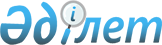 Ақмола облысы Жақсы ауданы Беловод ауылдық округі Перекатное ауылының құрамдас бөліктерін қайта атау туралыАқмола облысы Жақсы ауданы Беловод ауылдық округі әкімінің 2023 жылғы 21 желтоқсандағы № 8 шешімі
      "Қазақстан Республикасындағы жергілікті мемлекеттік басқару және өзін-өзі басқару туралы" Қазақстан Республикасының Заңының 35-бабының 2-тармағына, "Қазақстан Республикасының әкімшілік-аумақтық құрылысы туралы" Қазақстан Республикасының Заңының 14-бабының 4) тармақшасына сәйкес, халықтың пікірін ескере отырып және Ақмола облыстық ономастика комиссиясының 2022 жылғы 23 маусымдағы қорытындысы негізінде, ШЕШТІМ:
      1. Ақмола облысы Жақсы ауданы Беловод ауылдық округі Перекатное ауылының құрамдас бөліктері қайта аталсын:
      Киров көшесін Мұхтар Әуезов көшесіне.
      2. Осы шешімнің орындалуын бақылауды өзіме қалдырамын.
      3. Осы шешім оның алғашқы ресми жарияланған күнінен кейін кұнтізбелік он күн өткен соң қолданысқа енгізіледі.
					© 2012. Қазақстан Республикасы Әділет министрлігінің «Қазақстан Республикасының Заңнама және құқықтық ақпарат институты» ШЖҚ РМК
				
      Әкім

Ж.Дахай
